Politiikkasuositusten yhteiskunnallinen vaikuttavuussuunnitelmaPäätöksenteon prosessien aikataulun kartoittaminenListaus tavattavista henkilöistä ja organisaatioista 
– kenelle ja missä jaetaan politiikkasuositusta?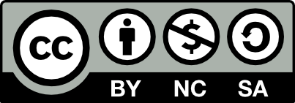 	VAIHE	TOIMENPIDEVASTUUHENKILÖPVMKirjoittaminen alkaaTavoitteiden määrittelyPäätöksenteon prosessien aikataulun kartoittaminenSidosryhmien osallistaminen prosessiin?Ensimmäinen draftOhjausryhmän näkemyksen hyödyntäminenListaus tavattavista henkilöistä ja organisaatioistaEtukäteisviestintä somessa?Julkaisun yhteydessäJulkaisutilaisuusVerkossa suositus suomeksi ja englanniksiMediatiedote ja -kutsuWebinaari tai lyhyt videokooste julki?Listaaminen politiikkasuositusten portaaliinSomekampanja Twitterissä julkistuspäivänäJulkaisun jälkeenBlogitekstejä 1–4 kpl suosituksen taustoistaSuunnitellut tapaamiset suosituksen jakamiseksi kasvotustenSeuranta tavatuista henkilöistä ja organisaatioistaSeuranta päätöksenteon prosesseista – hyödynnetäänkö suositusta?TAVOITELTU MUUTOSMIHIN PÄÄTÖKSENTEON PROSESSIIN LINKITTYY?PÄÄTÖKSEEN VAIKUTTAMISEN AIKAIKKUNAHENKILÖORGANISAATIOTAPAAMISAJANKOHTAKUKA TAPAA?